แบบฟอร์มตู้ – ลิ้นชัก โต๊ะทำงาน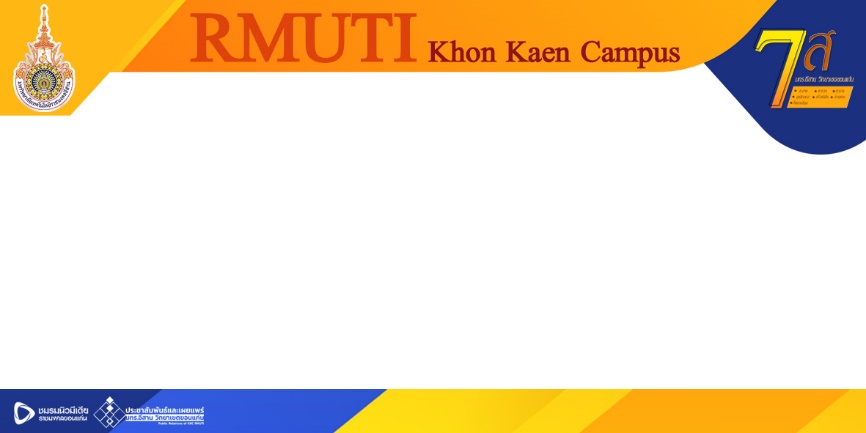 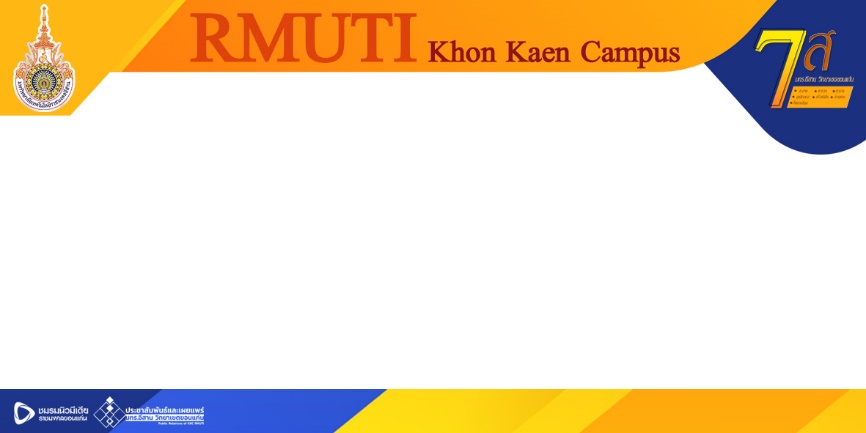 